ที่ .................................	ชื่อภาควิชา……………………………………………….	คณะ................................................................	มหาวิทยาลัย....................................................	ที่อยู่.......…………………………………………………..                                            วันที่..........................................เรื่อง    	ขอความอนุเคราะห์ (วิเคราะห์และทดสอบ / ทดสอบและ/หรือใช้เครื่องมือ) เรียน     หัวหน้าภาควิชาวิทยาการและวิศวกรรมวัสดุ คณะวิศวกรรมศาสตร์และเทคโนโลยีอุตสาหกรรม     
	มหาวิทยาลัยศิลปากรเนื่องด้วย (นาย/นาง/นางสาว)...............................................................................กำลังทำโครงงานวิจัยเรื่อง ...........................................................................................................โดยมี............................................................. เป็นอาจารย์ที่ปรึกษา มีความประสงค์  วิเคราะห์และทดสอบ ................................................................................................................................................ด้วยเครื่อง......................................................................................................................................................................... ทดสอบและ/หรือใช้เครื่องมือ……………………………………………………………………………………………………………………..ทั้งนี้นักศึกษายินดีชำระค่าบริการวิเคราะห์และทดสอบตามอัตราที่ภาควิชาวิทยาการและวิศวกรรมวัสดุ                         คณะวิศวกรรมศาสตร์และเทคโนโลยีอุตสาหกรรม มหาวิทยาลัยศิลปากร กำหนดจึงเรียนมาเพื่อโปรดพิจารณาให้ความอนุเคราะห์ด้วย  จักขอบพระคุณยิ่ง	  ขอแสดงความนับถือ	(...................................................)	หัวหน้าภาควิชา............................................. ผู้ประสานงาน  :  ............................................โทรศัพท์ : ...................................โทรสาร  : ...................................ที่ .................................	ชื่อหน่วยงาน……………………………………………….	ที่อยู่.......…………………………………………………….	………………………………………………………………….                                            วันที่..........................................เรื่อง    	ขอความอนุเคราะห์ (วิเคราะห์และทดสอบ / ทดสอบและ/หรือใช้เครื่องมือ) เรียน     หัวหน้าภาควิชาวิทยาการและวิศวกรรมวัสดุ คณะวิศวกรรมศาสตร์และเทคโนโลยีอุตสาหกรรม     
	มหาวิทยาลัยศิลปากรเนื่องด้วย (ชื่อหน่วยงาน)...............................................................................กำลังทำงานวิจัยเกี่ยวกับ ............................................................................................................................................................... มีความประสงค์  วิเคราะห์และทดสอบ ................................................................................................................................................ด้วยเครื่อง......................................................................................................................................................................... ทดสอบและ/หรือใช้เครื่องมือ……………………………………………………………………………………………………………………..ทั้งนี้ (ชื่อหน่วยงาน)........................................................................................................ยินดีชำระค่าบริการวิเคราะห์และทดสอบตามอัตราที่ภาควิชาวิทยาการและวิศวกรรมวัสดุ คณะวิศวกรรมศาสตร์และเทคโนโลยีอุตสาหกรรม มหาวิทยาลัยศิลปากร กำหนดจึงเรียนมาเพื่อโปรดพิจารณาให้ความอนุเคราะห์ด้วย  จักขอบพระคุณยิ่ง	  ขอแสดงความนับถือ	(...................................................)	ผู้ขอรับบริการ	ตำแหน่ง............................................... ผู้ประสานงาน  :  ............................................โทรศัพท์ : ...................................โทรสาร  : ...................................บันทึกข้อความ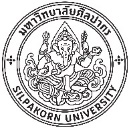 ส่วนงาน  ภาควิชา............................................ คณะ................................................................. มหาวิทยาลัยศิลปากร โทร .................ที่  อว                                      	                วันที่        เรื่อง   ขอความอนุเคราะห์ (วิเคราะห์และทดสอบ / ทดสอบและ/หรือใช้เครื่องมือ)เรียน     หัวหน้าภาควิชาวิทยาการและวิศวกรรมวัสดุ (ผ่านอาจารย์ที่ปรึกษา)เนื่องด้วย (นาย/นาง/นางสาว)...............................................................................กำลังทำโครงงานวิจัยเรื่อง ...........................................................................................................โดยมี............................................................. เป็นอาจารย์ที่ปรึกษา มีความประสงค์  วิเคราะห์และทดสอบ ................................................................................................................................................ด้วยเครื่อง......................................................................................................................................................................... ทดสอบและ/หรือใช้เครื่องมือ……………………………………………………………………………………………………………………..ทั้งนี้นักศึกษายินดีชำระค่าบริการวิเคราะห์และทดสอบตามอัตราที่ภาควิชาวิทยาการและวิศวกรรมวัสดุ                         คณะวิศวกรรมศาสตร์และเทคโนโลยีอุตสาหกรรม มหาวิทยาลัยศิลปากร กำหนด	จึงเรียนมาเพื่อโปรดพิจารณาให้ความอนุเคราะห์ด้วย  จักขอบพระคุณยิ่ง	(...................................................)	อาจารย์ที่ปรึกษา ที่ อว                            ลงวันที่เรียน     หัวหน้าภาควิชาวิทยาการและวิศวกรรมวัสดุเพื่อโปรดพิจารณาให้ความอนุเคราะห์ด้วย  จักขอบพระคุณยิ่ง	           (...................................................)   หัวหน้าภาควิชา............................................. 